Please email your completed form to: training@alcohol-focus-scotland.org.ukTerms & ConditionsPayment for Your MaterialsWe will send you an order confirmation detailing your order and the overall cost, including postage.Payment can be made using either:Invoice.Credit card payment link.Bank transfer.Materials must be paid for before they will be dispatched.Once payment has been received your order shall be dispatched on the nearest possible date, your receipt of payment shall be included with the order.Data ProtectionIn compliance with the General Data Protection Regulation (GDPR), the information you have supplied will be stored securely in electronic form and will be used by Alcohol Focus Scotland to process your order and all related purposes. We will keep the information no longer than is necessary to do this.Mailing ListWe would also like to add you to our mailing list, to contact you occasionally with other information we think may be of interest to you, for example, new training materials or upcoming training opportunities. If you consent to receive these mailings, you may opt out at a later date, by contacting us at training@alcohol-focus-scotland.org.uk Please tick the box if you would like to receive this information.	Contact DetailsContact DetailsContact DetailsContact DetailsTitleFirst NameSurnameOrganisationJob TitleContact Phone NumberContact E-Mail AddressContact AddressContact AddressContact AddressContact AddressBuilding / House NameNumberStreet NameTownCountyCountryPostcodeDelivery Address (If Different From Above)Delivery Address (If Different From Above)Delivery Address (If Different From Above)Delivery Address (If Different From Above)Building / House NameNumberStreet NameTownCountyCountryPostcodeItemDescriptionDescriptionDescriptionPriceQuantity RequiredWorkbook for Staff of Licensed Premises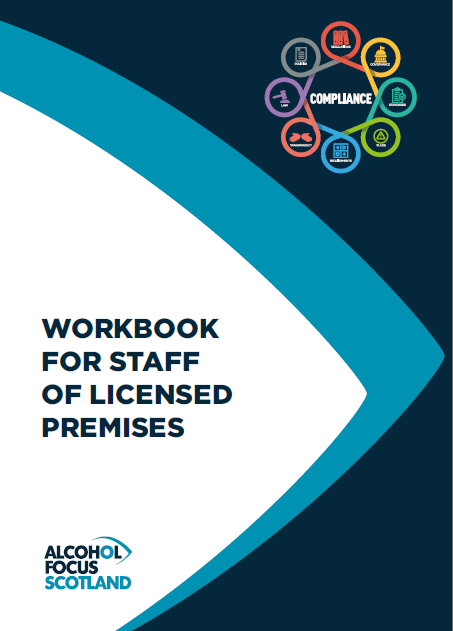 An ideal tool for Personal Licence Holders to use to train staff under the Licensing (Scotland) Act 2005. The Workbook covers the information required by law and includes details of other areas relevant to licensed premises.“Alcohol Focus Scotland reserves the right to amend the workbook price “An ideal tool for Personal Licence Holders to use to train staff under the Licensing (Scotland) Act 2005. The Workbook covers the information required by law and includes details of other areas relevant to licensed premises.“Alcohol Focus Scotland reserves the right to amend the workbook price “An ideal tool for Personal Licence Holders to use to train staff under the Licensing (Scotland) Act 2005. The Workbook covers the information required by law and includes details of other areas relevant to licensed premises.“Alcohol Focus Scotland reserves the right to amend the workbook price “£7.99Payment method:Invoice?   Credit card Link?  Bank Transfer:  Bank Transfer:  